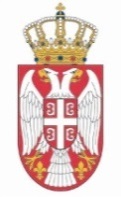 РЕПУБЛИКА СРБИЈАНАРОДНА СКУПШТИНАОдбор за контролу служби безбедности22 Број: 06-2/157-142. јул 2014. годинеБ е о г р а дЗ А П И С Н И КШЕСТЕ СЕДНИЦЕ ОДБОРА ЗА КОНТРОЛУ СЛУЖБИ БЕЗБЕДНОСТИ, ОДРЖАНЕ 27. ЈУНА 2014. ГОДИНЕСедница је почела у 9,05 часова.	  Седници је председавао Момир Стојановић, председник Одбора.Седници су присуствовали чланови Одбора: мр Игор Бечић, Жељко Сушец, Драган Шормаз, Драган Шутановац и Горан Богдановић (стигао током дискусије о првој тачки дневног реда).	Седници су присуствовали и заменици одсутних чланова Одбора: Синиша Максимовић, заменик Душана Бајатовића и др Милорад Мијатовић, заменик Мехе Омеровића.	Седници је присуствовао и Владимир Ђукановић, заменик присутног члана Одбора Драгана Шормаза.	Седници нису присуствовали чланови Одбора: Верољуб Арсић, Душан Бајатовић и Мехо Омеровић.	Седници је присуствовао и повереник предлагача закона, Мирослав Панић, саветник директора Безбедносно-информативне агенције.	На почетку седнице, председник Одбора Момир Стојановић је у складу са чланом 72. став 2. Пословника Народне скупштине обавестио чланове Одбора да је седница сазвана у року краћем од рока који је предвиђен Пословником, с обзиром на то да је седница Народне скупштине, на чијем дневном реду се налази тачка из предложеног дневног реда, сазвана за 27. јун, са почетком у 10,00 часова.	На предлог председника, Одбор је већином гласова (шест „за“, један није гласао) усвојио следећи:Д н е в н и  р е д	- Усвајање записника друге седнице Одбора за контролу служби безбедности	1. Разматрање Предлога закона о изменама и допунама Закона о Безбедносно-информативној агенцији, који је поднела Влада, у начелу   (03 број 011-2106/14 од 25. јуна 2014. године);2.  Р а з н о.	Пре преласка на рад по утврђеном дневном реду, Одбор је већином гласова (шест „за“, један није гласао) и без примедби усвојио записник друге седнице Одбора, одржане 12. јуна 2014. године.Прва тачка дневног реда - Разматрање Предлога закона о изменама и допунама Закона о Безбедносно-информативној агенцији, који је поднела Влада, у начелу   (03 број 011-2106/14 од 25. јуна 2014. године).Уводне напомене о Предлогу закона о изменама и допунама Закона о Безбедносно-информативној агенцији изнео је повереник предлагача закона, Мирослав Панић, саветник директора Безбедносно-информативне агенције. У дискусији су учествовали чланови Одбора: Драган Шутановац, Горан Богдановић и Владимир Ђукановић као и Мирослав Панић, саветник директора Безбедносно-информативне агенције.	У току дискусије изнето је мишљење да је Предлог закона о изменама и допунама Закона о Безбедносно-информативној агенцији  требало раније упутити у скупштинску процедуру, обзиром да је објављивање Одлуке Уставног суда (IУз-252/2002 од 26. децембра 2013.) у Службеном гласнику Републике Србије одложено за 26. јун 2014. године. Позитивно је оцењено усаглашавање оспорених одредаба чл. 13,  14. и 15. Закона о Безбедносно-информативној агенцији са Уставом Републике Србије. У дискусији је наглашена потреба доношења новог Закона о Безбедносно-информативној агенцији, који би испуњавао највише међународне стандарде и потребу укључивања свих битних актера из области безбедности у израду нацрта наведеног закона.    	Драган Шутановац, заменик председника Одбора је имајући у виду да су непрецизност, недореченост и нејасност чланова 13. 14. и 15. били разлог да Уставни суд утврди да наведени чланови Закона о Безбедносно-информативној агенцији нису у складу са Уставом Републике Србије, указао да је добро што су у члану 13. Предлога закона о изменама и допунама Закона о Безбедносно-информативној агенцији прецизиране посебне мере којима се одступа од неповредивости тајне писама и других средстава општења, али се није сложио са предложеним изменама у члану 15. којима, како је навео „Безбедносно-информативна агенција постаје независни предистражни орган“. Нагласио је да је у погледу стана потребно ограничити примену посебне мере тајног надзора и снимања комуникација, обзиром да је неповредивост стана загарантована чланом 40. Устава Републике Србије. Изнео је неслагање у вези са овлашћењем директора Безбедносно-информативне агенције ради проширења посебних мера и рока од 48 часова, који је како је навео предуг, те да директор треба одмах да поднесе предлог за накнадно одобрење проширења примене посебне мере. Такође, изразио је став да је потребно обавезати суд да у случају одбијања предлога за проширење примене посебних мера, обавести лице које је дошло у контакт са лицем према којем се наведене мере примењују. 	Горан Богдановић, члан Одбора условио је подршку Предлогу закона о изменама и допунама Закона о Безбедносно-информативној агенцији усвајањем амандмана који је поднео ради скраћења рока у ком директор Безбедносно-информативне агенције може да поднесе предлог за накнадно одобрење проширења примене посебне мере.      	Током дискусије Владимир Ђукановић, члан Одбора поставио је питање ко је надлежан да одлучи и на основу којих критеријума, да се „приликом одређивања посебних мера води рачуна да би се исти резултат могао постићи на начин којим се мање ограничавају права грађана, у обиму неопходном да се сврха ограничавања задовољи у демократском друштву“, што је прописано чланом 2. став 2. Предлога закона о Безбедносно-информативној агенцији, као и који је разлог да посебна мера може трајати три месеца а може се продужити највише још три пута у трајању од по три месеца.	На питања чланова Одбора, одговоре и коментаре дао је Мирослав Панић, саветник директора Безбедносно-информативне агенције. У вези са питањем Драгана Шутановца навео је да овлашћење, мера коју примењује Безбедносно-информативна агенција није овлашћење Криминалистичке полиције из Законика о кривичном поступку, већ административна мера која има за циљ превентивно деловање и предупређивање претњи, и да уколико се дође до података који представљају основ сумње да је лице које је било предмет интересовања учинило кривично дело које се гони по службеној дужности, и да се  ради о кривичном делу које је по члану 161. Законика о кривичном поступку прописано као дело за које се могу применити посебне доказне радње, Безбедносно-информативна агенција те резултате доставља тужиоцу. У вези са питањем Владимира Ђукановића, члана Одбора, образложио је да члан 2. став 2. Предлога закона о изменама и допунама Закона о Безбедносно-информативној агенцији, представља правну тековину у области људских права на којој је инсистирао Заштитник грађана. Такође, сложио се са коментаром председника Одбора да се  чешћим периодичним одлучивањем о оправданости примене посебних мера у року од 12 месеци постиже ефикаснија контрола оправданости примене наведених мера.Одбор је, у складу са чланом 155. став 2. Пословника Народне скупштине, већином гласова (шест „за“, два „уздржана“) одлучио да предложи Народној скупштини да прихвати Предлог закона о изменама и допунама Закона о Безбедносно-информативној агенцији, који је поднела Влада (03 Број 011-2106/14 од 25. јуна 2014. године), у начелу.За известиоца Одбора на седници Народне скупштине одређен је једногласно (осам „за“) народни посланик Момир Стојановић, председник Одбора.Друга тачка дневног реда – Р а з н о.	У оквиру ове тачке дневног реда није било дискусије.Седница је завршена у 9,32 часова.Препис тонског снимка седнице саставни је део овог записника. СЕКРЕТАР ОДБОРА                                      	ПРЕДСЕДНИК ОДБОРА  Горица Дуркалић                                                 Момир Стојановић